                  КАРАР                            №  52                   ПОСТАНОВЛЕНИЕ         «27» августа 2021 й.                                               «27» августа 2021г. Об утверждении Порядка составления, утверждения и ведения бюджетных смет муниципальных казенных учреждений сельского поселения Янгантауский сельсовет муниципального района Салаватский район Республики БашкортостанВ соответствии с пунктом 1 статьи 221 Бюджетного кодекса Российской Федерации Администрация сельского поселения Янгантауский сельсовет муниципального района Салаватский район Республики Башкортостан, п о с т а н о в л я е т :Утвердить прилагаемый Порядок составления, утверждения и ведения бюджетных смет муниципальных казенных учреждений сельского поселения Янгантауский сельсовет муниципального района Салаватский район Республики Башкортостан.Контроль за выполнением настоящего постановления оставляю за собой.И о главы сельского поселения                                                         Г.С. ЖиянгалинаУтвержденПостановлением администрации сельского поселения Янгантауский сельсовет муниципального района Салаватский район Республики Башкортостан от  27.08.2021 г. № 52Порядоксоставления, утверждения и ведения бюджетных смет муниципальных
казенных учреждений сельского поселения Янгантауский сельсовет муниципального района Салаватский район Республики БашкортостанНастоящий Порядок составления, утверждения и ведения бюджетных смет муниципальных казенных учреждений сельского поселения Янгантауский сельсовет муниципального района Салаватский район Республики Башкортостан (далее Порядок) устанавливает правила составления, утверждения и ведения бюджетных смет (далее - сметы) муниципальных казенных учреждений сельского поселения Янгантауский сельсовет муниципального района Салаватский район Республики Башкортостан (далее - учреждения) с учетом Общих требований к порядку составления, утверждения и ведения бюджетных смет казенных учреждений, утвержденных приказом Министерства финансов Российской Федерации от 20 ноября 2007 г. № 1 1211 (далее - Общие требования).Контроль за целевым и эффективным расходованием средств, получаемых на финансирование деятельности муниципальных учреждений, возлагается на их руководителей.Смета составляется на текущий финансовый год в рублях с двумя десятичными знаками но форме согласно приложению 1 к настоящему Порядку.Показатели сметы формируются в разрезе кодов классификации расходов бюджетов бюджетной классификации Российской Федерации с детализацией до кодов статей (подстатей) классификации операций сектора государственного управления.Смета содержит следующие обязательные реквизиты:гриф учреждения, содержащий подпись (и ее расшифровку) лица, уполномоченного утверждать смету, и дату утверждения;наименование формы документа;финансовый год, на который представлены содержащиеся в документе сведения;наименование учреждения, составившего документ, и его код по Общероссийскому классификатору предприятий и организаций (ОКПО), наименование главного распорядителя (руководителя) средств бюджета;код по Сводному реестру главных распорядителей, распорядителей и получателей средств бюджета сельского поселения Янгантауский сельсовет муниципального района Салаватский район Республики Башкортостан по главному распорядителю средств бюджета сельского поселения Янгантауский сельсовет муниципального района Салаватский район Республики Башкортостан (код по СРРПБС для казенных учреждений);содержательная и оформляющая части.Содержательная часть формы сметы представляется в виде таблицы, содержащей коды строк, наименования направлений расходования средств бюджета и соответствующих по кодам классификации расходов бюджетов бюджетной классификации Российской Федерации, а также суммы по каждому направлению.Оформляющая часть формы сметы содержит подписи (с расшифровкой) должностных лиц, ответственных за содержащиеся в смете данные, - руководителя учреждения, главного бухгалтера, дату подписания (подготовки) сметы.Смета подписывается руководителем учреждения и представляется на утверждение главному распорядителю бюджетных средств (далее ГРБС) (В соответствии с Общими требованиями к порядку составления, утверждения и ведения бюджетных смет, утвержденными приказом Минфина РФ от 20 ноября 2007 г. №112H, смета учреждения, не являющегося главным распорядителем средств бюджета, утверждается руководителем главного распорядителя средств бюджета, если иной порядок не предусмотрен главным распорядителем средств бюджета). Смета учреждения, являющегося главным распорядителем средств бюджета, утверждается руководителем главного распорядителя средств бюджета).К представленной на утверждение смете прилагаются обоснования (расчеты) плановых сметных показателей, использованных при составлении сметы.Смета утверждается руководителем ГРБС или уполномоченным им лицом и заверяется гербовой печатью ГРБС.Представление сметы на утверждение в ГРБС на текущий финансовый год (первоначальной сметы) осуществляется до 25 января текущего года.Учреждения, имеющие филиалы (обособленные подразделения), составляют и утверждают сметы для каждого филиала (обособленного подразделения) и составляют сводную смету по всему учреждению, включающую показатели всех филиалов (обособленных подразделений).Составление, согласование и утверждение сводной сметы осуществляется в соответствии с настоящим Порядком. При этом в документах указывается «Сводная смета».Внесение изменений в смету производится:- на основании внесенных финансовым органом администрации сельского поселения Янгантауский сельсовет муниципального района Салаватский район Республики Башкортостан изменений в сводную бюджетную роспись и лимиты бюджетных обязательств по обеспечению выполнения функций учреждения.Изменения показателей бюджетной сметы составляются учреждением по форме согласно приложению 2 к настоящему порядку.                                                         Данные изменения утверждаются ГРБС. Для утверждения изменений учреждение представляет в ГРБС обоснование планируемых расходов и изменений к ним, причины отклонение расходов от ранее запланированных.                                                                                            Внесение изменений в смету учреждения допускается только при наличии финансово-экономического обоснования необходимости внесения изменений в смету. Представление уточненных смет допускается до 25 декабря текущего года. Один экземпляр уточненной сметы предоставляется в ГРБС.10. Действие утвержденных смет прекращается 31 декабря текущего финансового года. 11. В целях формирования сметы учреждения на очередной финансовый год на этапе составления проекта бюджета на очередной финансовый год (на очередной финансовый год и на плановый период) учреждение составляем проект сметы на очередной финансовый год но форме согласно приложению 3 к настоящему Порядку с приложением расчетов, обоснований, необходимых нормативно-правовых актов, смет расходов, пояснительной записки и др.И о главы сельского поселения                                                              Г.С. ЖиянгалинаБАШҠОРТОСТАН  РЕСПУБЛИКАҺЫСАЛАУАТ РАЙОНЫ МУНИЦИПАЛЬ РАЙОНЫНЫҢ ЯНҒАНТАУ АУЫЛСОВЕТЫ АУЫЛ БИЛӘМӘҺЕ ХАКИМИӘТЕ452492, Сулпан  ауылыЙәшел урамы, 13 йорттел. (34777) 2-88-22, 2-88-52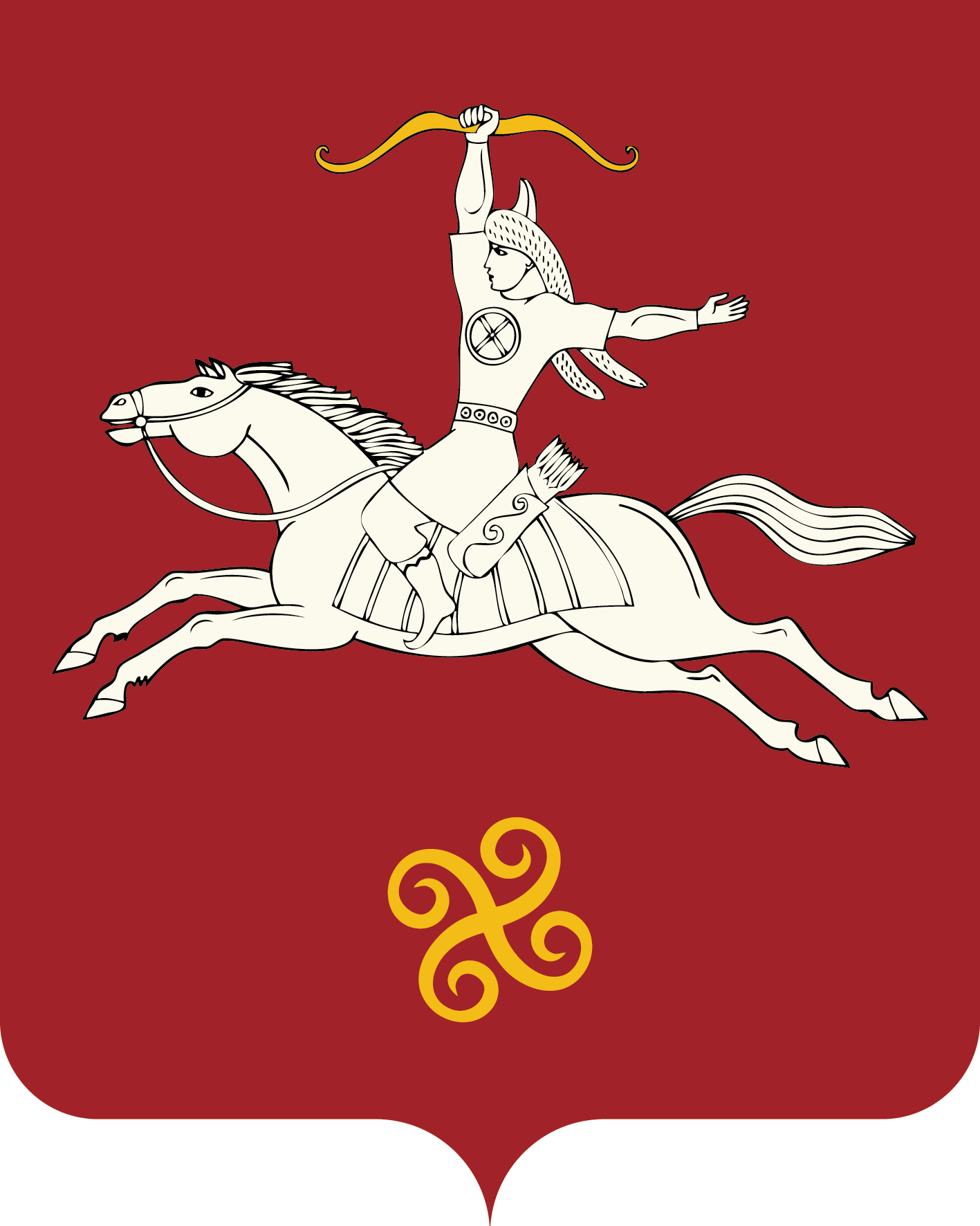 РЕСПУБЛИКА БАШКОРТОСТАНАДМИНИСТРАЦИЯ СЕЛЬСКОГО ПОСЕЛЕНИЯ ЯНГАНТАУСКИЙ СЕЛЬСОВЕТ МУНИЦИПАЛЬНОГО РАЙОНАСАЛАВАТСКИЙ РАЙОН452492, д.Чулпан, ул.Зелёная, д.13тел. (34777) 2-88-22, 2-88-52